學校名稱：桃園市新明國民中學項次2：交通安全教育教案或教材數位化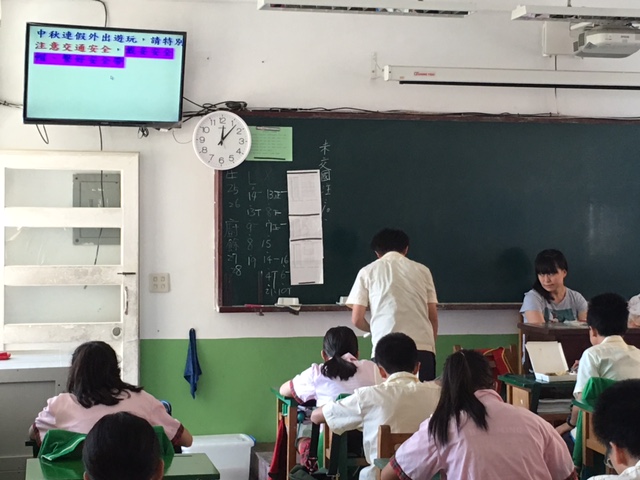 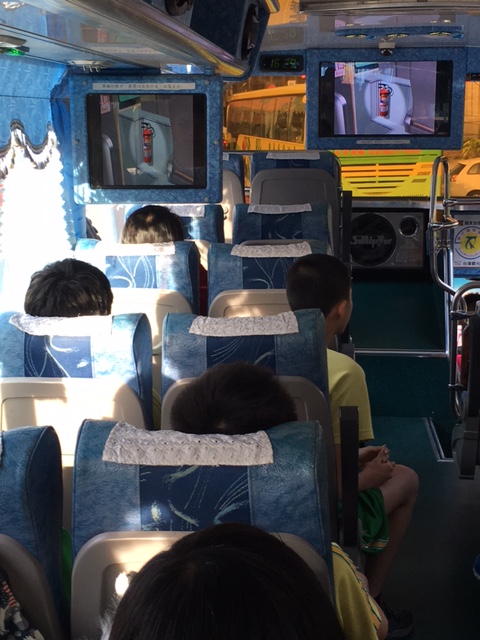 說明：於班級無聲廣播中播放交通安全      標語或是教學影片說明： 於校外教學時，播放逃生演練       路線及車窗擊破器使用影片說明： 說明： 